Instituição:	Denominação: Obra S. José OperárioEducador(a) Cooperante: Ana Rita Graciano1. PERSPETIVA GLOBAL DO DIA / GRANDES SENTIDOS DO TRABALHO:Desenvolver o Esquema Corporal (identificação de partes do corpo e mobilidade dos seus membros)2. Planificação das atividades no espaço e no tempo, organização dos sujeitos e Principais Objetivos De Natureza Curricular:                                                               Na presente segunda-feira irei levar as partes constituintes de um jogo (um género de Twister), ou seja, vários moldes de mãos e pés de três cores diferentes e um dado em que em três das faces estão inscritas mãos cada uma de sua cor e nas restantes três faces estão inscritos pés igualmente das três cores das mãos. A construção do jogo será feita num dos tapetes da sala, onde colarei os vários moldes das mãos e pés (espalhados pelo tapete) e colocarei em cima do tapete também o dado correspondente. A organização do jogo será feita enquanto as crianças estiverem a fazer o seu reforço alimentar.À medida que as crianças vão terminando a sua refeição irão naturalmente para as suas brincadeiras livres e eu estarei perto do novo jogo introduzido para juntamente com as crianças o explorarmos. Inicialmente acompanharei as explorações que as crianças quiserem fazer daquele material encontrado e só posteriormente proporei que façamos mesmo o jogo, isto é, que lancem o dado, observem qual a imagem que sai, por exemplo, “Mão vermelha” e coloquem a sua mão numa mão vermelha do tapete…A introdução de este jogo na sala irá contribuir para o arranjo da sala podendo assim as crianças encontrarem uma nova área de exploração/brincadeira, sendo também uma forma de as crianças desenvolver o esquema corporal, identificarem partes do corpo, reconhecerem e identificarem as dimensões do seu corpo, visto os moldes presente serem maiores do que as suas mãos e pés, e sua mobilidade (Motricidade Global) e identificar objetos das mesmas cores e formas (Conceitos da matemática). Para além destes objetivos, proporcionará também o desenvolvimento do jogo social (Interação entre pares).   3. Recursos necessários:Recursos Humanos: Educadora Ana Rita; Auxiliar Rita; Auxiliar Célia; Patrícia Carrageta;Recursos Materiais: Cartões com decalque de mãos e pés de três cores diferentes (já plastificados); Dado grande; Fita-cola. 4. ORGANIZAÇÃO DA AVALIAÇÃO	Nesta manhã de intervenção irei observar em particular a reação das crianças à introdução deste novo jogo na sala, como o exploram por livre iniciativa, se identificam as partes do corpo presente no jogo, bem como algumas das cores. Na realização mais dirigida do jogo irei avaliar de que forma foi percetível para as crianças, se conseguiram identificar a igualdade das imagens que vem no tapete e no dado e colocar as suas partes do corpo no jogo, que tipos de posições corporais foram surgindo no decorrer do jogo e como as crianças estiveram envolvidas nesse, ou seja, se demonstraram interesse em jogar com os colegas, se estiveram satisfeitas, se conseguiram permanecer no jogo durante algum tempo e se também o desenvolvem posteriormente de forma autónoma (sem a presença do adulto).  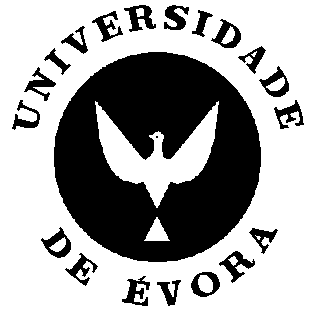 Mestrado Prática de Ensino Supervisionada 2011/2012Planificação diária Cooperada                                Dia: 12/03/2012Horas: 9h – 13hMestrado Prática de Ensino Supervisionada 2011/2012Planificação diária Cooperada                                Dia: 12/03/2012Horas: 9h – 13hNome: Patrícia Alexandra Marriço Carrageta    